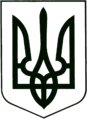 УКРАЇНА
          МОГИЛІВ-ПОДІЛЬСЬКА МІСЬКА РАДА
        ВІННИЦЬКОЇ ОБЛАСТІР І Ш Е Н Н Я  №291Про встановлення плати за проїзд мосту на території м. Могилева-ПодільськогоВідповідно до Європейської хартії про місцеве самоврядування, керуючись ст. 143 Конституції України, ст.ст. 26, 52, 73 Закону України "Про місцеве самоврядування в Україні", рішення 14 сесії міської ради 6 скликання від 20.12.2011р. №340 «Про затвердження положення про цільовий фонд «Розвиток міста» (нова редакція)»,- міська рада ВИРІШИЛА: Встановити на діючому Могилів – Подільському митному посту «Дністер» Вінницької митниці ДФС України плату за проїзд мосту через річку Дністер автотранспорту не резидентів України, що прямує із-за кордону та за кордон в розмірі:вантажні автомобілі, автобуси – 200 грн.;легкові автомобілі, мікроавтобуси кількість місць для сидіння, крім сидіння водія, яких не перевищує восьми – 50 грн.;мотоцикли – 20 грн.Справляння плати здійснювати в національній валюті України - гривнях.Доручити Могилів-Подільській комунальній службі «Дністер» здійснювати збір плати за проїзд мосту через річкуДністер автотранспорту не резидентівУкраїни, що прямує із-за кордону та за кордон.100% суми за проплату зараховувати до міського бюджету в цільовий фонд «Розвиток міста».Затвердити Положення про порядок проплати за проїзд мосту через річкуДністер на території м. Могилева-Подільського автотранспорту, що прямує із-за кордону та за кордон, що додається.Контроль за виконанням даного рішення покласти на секретаря міської ради, в.о. першого заступника міського голови Гоцуляка М.В..             Міський голова	                                                     П. Бровко                                                                                      Додаток                                                                                    до рішення 10 сесії                                                                                   міської ради 7 скликання                                                                                       від 25.10.2016 року № 291 Положенняпро порядок проплати за проїзд мосту через річку Дністер на територіїм. Могилева-Подільського автотранспорту,що прямує із-за кордону та за кордон                                               1. Загальні положенняПлата за проїзд територією міста Могилева – Подільського автотранспорту, що прямує із-за кордону та за кордон, встановлюється відповідно до Закону України «Про місцеве самоврядування», рішення 10 сесії міської ради 7 скликання від 25.10.2016 року №291«Про встановлення плати за проїзд мосту на території м. Могилева-Подільського».          Кошти за проплату використовуються для розвитку інфраструктури міста Могилева-Подільського.                                                   2. Платники Платниками за проїзд на діючому Могилів – Подільському митному посту «Дністер» Вінницької митниці ДФС України мосту через річку Дністер автотранспорту, що прямує із-за кордону та за кордонє юридичні і фізичні особи іноземних держав, що прямують автотранспортом із-за кордону та за кордон територією міста Могилева – Подільського.                                                    3. Розмір платиРозмір плати встановлюються в таких розмірах:- вантажні автомобілі, автобуси – 200 грн.;- легкові автомобілі, мікроавтобуси кількість місць для сидіння, крім сидіння    водія, яких не перевищує восьми – 50 грн.;- мотоцикли – 20 грн.                                                4. Порядок сплати Плата за проїзд територією міста Могилева – Подільського автотранспорту, що прямує із - за кордону та за кордон, сплачується фізичними і юридичними особами іноземних держав при виїзді та в’їзді з митної зони автотранспортними засобами  згідно квитанції, виданої працівниками Могилів-Подільської комунальної служби «Дністер».         Квитанція про оплату є обов’язковим документом для проїзду автотранспортних засобів через прикордонний контрольно – пропускний пункт Могилів – Подільського митного поста «Дністер» Вінницької  митниціДФС України і є дійсною 1 (одну) добу з моменту її видачі.         Квитанція про оплату повинна передбачати такі реквізити:- прізвище, ім’я та по батькові;- громадянство платника;- вид транспорту;- його номерний знак;- суму проплати; - дата; - час перетину мосту.Могилів-Подільська комунальна служба «Дністер» в своїй роботі, щодо збору проплати керується вимогами цього Положення.          У випадку відсутності квитанції про сплату за перетин мосту дозвіл на виїзд з митної зони та в’їзд до неї автотранспортним засобам не надається.                           5. Зарахування та використання коштів          Отримані кошти за плату про перетин мосту в розмірі 100 % зараховуються до цільового фонду місцевого бюджету «Розвиток міста». Використання коштів фонду здійснюється відповідно до рішення 14 сесії міської ради 6 скликання від 20.12.2011р. №340 «Про затвердження положення про цільовий фонд «Розвиток міста» (нова редакція)» та згідно розпорядження міського голови. Секретар міської ради                                                             М. ГоцулякВід 25.10.2016 р.10 сесії7 скликання